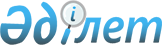 Об утверждении стандарта оказания государственной услуги "Постановка на региональный учет детей-сирот и детей, оставшихся без попечения родителей"
					
			Утративший силу
			
			
		
					Постановление акимата Акмолинской области от 28 февраля 2009 года № А-1/22. Зарегистрировано Департаментом юстиции Акмолинской области 6 февраля 2009 года № 3308. Утратило силу - постановлением акимата Акмолинской области от 10 марта 2011 года № А-6/358

      Сноска. Утратило силу - постановлением акимата Акмолинской области от 10.03.2011 № А-6/358

      В соответствии со статьей 9-1 Закона Республики Казахстан от 27 ноября 2000 года «Об административных процедурах», постановлением Правительства Республики Казахстан от 30 июня 2007 года № 561 «Об утверждении реестра государственных услуг, оказываемых физическим и юридическим лицам», акимат области ПОСТАНОВЛЯЕТ: 



      1. Утвердить прилагаемый стандарт оказания государственной услуги «Постановка на региональный учет детей-сирот и детей, оставшихся без попечения родителей». 



      2. Контроль за исполнением данного постановления возложить на заместителя акима области Бекмагамбетова Г.М. 



      3. Настоящее постановление акимата области вступает в силу со дня государственной регистрации в Департаменте юстиции Акмолинской области и вводится в действие со дня официального опубликования.       Аким области                      А. Рау 

 Утвержден 

постановлением акимата 

Акмолинской области 

от 28 января 2009 года 

      № А-1/22  Стандарт 

оказания государственной услуги 

«Постановка на региональный учет детей-сирот 

и детей, оставшихся без попечения родителей»  

 1. Общие положения       1. Данный стандарт определяет порядок оказания государственной услуги по постановке на региональный учет детей-сирот и детей, оставшихся без попечения родителей (далее – государственная услуга). 

      2. Форма оказываемой государственной услуги: частично автоматизированная. 

      3. Государственная услуга оказывается на основании статей 100 , 101 , 102 Закона Республики Казахстан от 17 декабря 1998 года «О браке и семье»,  постановления Правительства Республики Казахстан от 9 сентября 1999 года № 1346 «Об утверждении Положений об органах опеки и попечительства Республики Казахстан, о патронате и Правил организации централизованного учета детей, оставшихся без попечения родителей». 

      4. Государственная услуга оказывается государственным учреждением «Управление образования Акмолинской области» (далее – Управление), находящееся по адресу: Акмолинская область, город Кокшетау, улица Сатпаева, 1, кабинет 301, веб-сайт www.akmoldo.bbs-it.net. 

      5. Формой завершения государственной услуги является постановка на региональный учет детей-сирот и детей, оставшихся без попечения родителей. 

      6. Государственная услуга оказывается юридическим лицам (далее - заявитель). 

      7. Сроки ограничений по времени при оказании государственной услуги: 

      1) срок оказания государственной услуги с момента подачи заявления с документами в течение 1 рабочего дня; 

      2) максимально допустимое время ожидания в очереди при сдаче необходимых документов не более 40 минут; 

      3) максимально допустимое время ожидания в очереди при получении документов, как результат оказания государственной услуги не более 40 минут. 

      8. Государственная услуга оказывается бесплатно. 

      9. Полная информация о порядке оказания государственной услуги размещается на веб-сайте: www.akmoldo.bbs-it.net, на информационных стендах Управления. Стандарт оказания государственной услуги как источник информации опубликовывается в областных газетах «Арқа Ажары», «Акмолинская правда». 

      Государственная услуга предоставляется ежедневно с 9.00 до 18.00 часов, перерыв на обед с 13.00 до 14.00 часов, выходные дни - суббота, воскресенье и праздничные дни. Прием осуществляется в порядке очереди, без предварительной записи и ускоренного обслуживания. 

      11. Государственная услуга оказывается в здании Управления. В помещении Управления имеются зал ожидания, места для заполнения документов, информационные стенды с перечнем необходимых документов и образцами их заполнения, обеспечена безопасность и приемлемые условия для людей с ограниченными физическими возможностями.  

  2. Порядок оказания государственной услуги       12. Для получения государственной услуги заявитель представляет: 

      копию анкеты ребенка. 

      13. Для получения государственной услуги заполнение заявления не требуется. 

      14. Документы, необходимые для получения государственной услуги, сдаются в Управление. 

      15. Подтверждением сдачи заявителем необходимых документов для получения государственной услуги является талон с указанием даты и времени регистрации, фамилии и инициалов специалиста, принявшего документы. 

      16. Способ доставки результата оказания государственной услуги – личное посещение заявителя Управления. 

      17. Основанием для отказа в предоставлении государственной услуги является непредоставление документов, указанных в пункте 12 настоящего Стандарта.  

  3. Принципы работы       18. Деятельность Управления основывается на принципах: 

      1) соблюдения конституционных прав и свобод человека; 

      2) законности; 

      3) вежливости; 

      4) предоставления исчерпывающей и полной информации; 

      5) защиты и конфиденциальности информации; 

      6) обеспечения сохранности документов, которые заявитель не получил в установленные сроки.  

  4. Результаты работы       19. Результаты оказания государственной услуги заявителям измеряются показателями качества и доступности в соответствии с приложением 1 к настоящему Стандарту. 

      20. Целевые значения показателей качества и доступности государственных услуг, по которым оценивается работа Управления, оказывающего государственные услуги, ежегодно утверждаются специально созданными рабочими группами.  

  5. Порядок обжалования       21. Разъяснение порядка обжалования действий (бездействий) уполномоченных должностных лиц, а также содействие в подготовке жалобы можно получить у начальника либо заместителя начальника Управления. Адреса электронной почты, номера телефонов указаны в пункте 24 настоящего Стандарта. 

      22. Жалобы подаются в Управление. Адрес электронной почты, должностные лица, которым подается жалоба, указаны в пункте 24 настоящего Стандарта. 

      23. Принятие жалобы подтверждается выдачей заявителю талона с указанием срока и места получения ответа на поданную жалобу, а также контактные данные должностных лиц, у которых можно узнать о ходе ее рассмотрения.  

  6. Контактная информация       24. Контактные данные начальника Управления и его заместителя, вышестоящей организации: 

      1) государственное учреждение «Управление образования Акмолинской области», индекс 020000, Республика Казахстан, Акмолинская область, город Кокшетау, улица Сатпаева, 1, кабинет 301, веб-сайт www.akmoldo.bbs-it.net, адрес электронной почты Akmdo@mail.ru, телефон 8 (7162) 25-74-36; 

      График приема: 

      начальник Управления: понедельник с 17.00 до 19.00 часов; 

      заместитель начальника Управления: вторник с 17.00 до 19.00 часов. 

      2) акимат Акмолинской области, город Кокшетау, улица Абая, 83, веб-сайт www.akmo.kz. 

      25. По вопросам предоставления государственной услуги заявитель может получить дополнительную информацию в государственном учреждении «Управление образования Акмолинской области». 

 Приложение 1                

к стандарту оказания государственной услуги 

«Постановка на региональный учет детей-сирот 

и детей, оставшихся без попечения родителей»  Значения показателей качества и доступности 
					© 2012. РГП на ПХВ «Институт законодательства и правовой информации Республики Казахстан» Министерства юстиции Республики Казахстан
				Показатели качества и доступности Нормативное значение показателя Целевое значение показателя в последующем году Текущее значение показателя в отчетном году 1. Своевременность 1. Своевременность 1. Своевременность 1. Своевременность 1.1. % доля случаев предоставления услуги в установленный срок с момента сдачи документа 80 70 65 1.2.% доля потребителей, ожидавших  получения услуги в очереди не более 40 минут 90 85 75 2. Качество 2. Качество 2. Качество 2. Качество 2.1. % доля потребителей, удовлетворенных качеством процесса предоставления услуги 90 80 75 2.2.% доля случаев правильно оформленных документов лицом (произведенных начислений, расчетов и т.д.) 90 85 70 3. Доступность 3. Доступность 3. Доступность 3. Доступность 3.1. % доля потребителей, удовлетворенных качеством и информацией о порядке предоставления услуги 90 80 75 3.2. % доля случаев правильно заполненных потребителем документов и сданных с первого раза 80 70 55 3.3. % доля услуг информации, о которых доступно через Интернет 50 10 0 4. Процесс обжалования 4. Процесс обжалования 4. Процесс обжалования 4. Процесс обжалования 4.1. % доля обоснованных жалоб общему количеству обслуженных потребителей по данному виду услуг 0,2 0,3 0,6 4.2. % доля обоснованных жалоб, рассмотренных и удовлетворенных в установленный срок 80 75 65 4.3. % доля потребителей, удовлетворенных существующим порядком обжалования 80 70 65 4.4. % доля потребителей, удовлетворенных сроками обжалования 85 70 65 5. Вежливость 5. Вежливость 5. Вежливость 5. Вежливость 5.1. % доля потребителей, удовлетворенных вежливостью персонала 90 85 70 